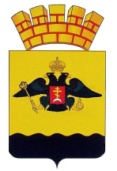 РЕШЕНИЕГОРОДСКОЙ ДУМЫ МУНИЦИПАЛЬНОГО ОБРАЗОВАНИЯ ГОРОД  НОВОРОССИЙСК от________________							                          №____________   г. НовороссийскО внесении  изменений в решение городской Думы муниципального образования город Новороссийск от 20 ноября 2012 года № 256 «Об учреждении органов администрации муниципального образования город Новороссийск в форме муниципальных казенных учреждений и утверждении положений о них»	В соответствии с протестом прокуратуры города Новороссийска от 8 июня 2021 года № 7/02-407-2021, Федеральным законом РФ от 6 октября 2003 года № 131-ФЗ «Об общих принципах организации местного самоуправления в Российской Федерации», Градостроительным кодексом РФ, руководствуясь Уставом муниципального образования город Новороссийск, городская Дума муниципального образования город Новороссийск р е ш и л а:1.	В приложение № 1 «Положение об управлении имущественных и земельных отношений администрации муниципального образования город Новороссийск» решения городской Думы муниципального образования город Новороссийск от 20 ноября 2012 года № 256 «Об учреждении органов администрации муниципального образования город Новороссийск в форме муниципальных казенных учреждений и утверждении положений о них» внести следующие изменения:1.1.	Раздел 3 «Функции управления» изложить в новой редакции:«Управление в соответствии с возложенными на него задачами выполняет следующие функции:3.1. Формирование и ведение Реестра муниципальной собственности муниципального образования город Новороссийск.3.2. Управление и распоряжение муниципальной собственностью, в том числе муниципальной казной.3.2.1. В отношении муниципального имущества, составляющего жилищный фонд, Управление правомочно приобретать жилые квартиры в собственность муниципального образования город Новороссийск, приобретать выморочное имущество, обеспечивать регистрацию прав на указанные объекты недвижимости и вести их учет.3.2.2. Учет, управление и распоряжение имуществом казны, в том числе передача такого имущества в аренду, безвозмездное пользование, доверительное управление, ответственное хранение и иные сделки, предусматривающие переход прав владения и (или) пользования в отношении муниципального имущества.3.2.3. Бюджетный учет муниципального имущества, составляющего муниципальную казну, за исключением объектов жилого фонда и объектов коммунального хозяйства (объектов инженерных сетей тепло-, газо-, электроснабжения, наружного освещения, водоотведения, водоснабжения, ливневой канализации, автомобильных дорог, объектов благоустройства).3.2.4. Осуществляет полномочия по исполнению функций Заказчика выполнения работ по капитальному ремонту, реконструкции и модернизации инженерных сетей водоснабжения и водоотведения.3.3. Заключение договоров на приобретение имущества в муниципальную собственность.3.4. Прием и регистрация заявок на приватизацию предприятий и составных частей имущественных комплексов муниципальных предприятий.3.5. Создание комиссий по приватизации муниципальных предприятий.3.6. Осуществление передачи муниципального имущества в хозяйственное ведение или оперативное управление муниципальным унитарным предприятиям, муниципальным казенным учреждениям, муниципальным бюджетным учреждениям и муниципальным автономным учреждениям в порядке, установленном действующим законодательством Российской Федерации.3.7. Разработка, представление на согласование главе муниципального образования город Новороссийск и на утверждение городской Думе муниципального образования город Новороссийск планов приватизации муниципального имущества. Подготовка и представление отчета об исполнении плана приватизации муниципального имущества.3.8. Осуществление отчуждения муниципального имущества в соответствии с планом приватизации муниципального имущества.3.9. Организация и проведение учета и инвентаризации муниципального имущества, обеспечение проведения оценки муниципального имущества в установленном порядке.3.10. Проведение анализа эффективности использования муниципального имущества.3.11. Подготовка проектов постановлений и договоров по предоставлению земельных участков на испрашиваемом заявителями праве в соответствии с действующим законодательством Российской Федерации.3.12. Заключение всех видов сделок с муниципальным имуществом, предусмотренных действующим законодательством, в частности договоров безвозмездного пользования муниципальным имуществом, доверительного управления муниципальным имуществом, купли-продажи муниципального имущества и других видов сделок, а также сделок, связанных с эксплуатацией этого имущества, договоров на техническое обслуживание муниципального имущества, договоров на управление многоквартирным домом, заключение соглашений об уплате взносов на капитальный ремонт общего имущества в многоквартирных жилых домах собственниками помещений.3.13. Принятие мер по изъятию земельных участков и недвижимого имущества для муниципальных нужд.3.14. Ведение претензионной и исковой работы, в случае нарушения пользователями муниципального имущества и земельных участков условий заключенных с ними договоров.3.15. Расторжение договоров аренды муниципального имущества и земельных участков в случае нарушения их условий.3.16. Представление и защита интересов муниципального образования в суде, в органах управления открытых акционерных обществ при решении имущественных вопросов, в том числе при ликвидации, реорганизации, банкротстве (несостоятельности) муниципальных предприятий, учреждений.3.17. Приобретение от имени муниципального образования доли обществ и акции акционерных обществ.3.18. Выполнение функций и полномочий учредителя муниципальных организаций в части закрепления имущества, а именно:3.18.1. Осуществление контроля за использованием закрепленного за муниципальными организациями имущества.3.18.2. Изъятие и перераспределение имущества, закрепленного за муниципальными организациями.3.18.3. Утверждение перечня особо ценного движимого имущества и иного движимого имущества, без которого осуществление муниципальной организацией уставной деятельности будет затруднено.3.18.4. Принятие решения о распоряжении особо ценным движимым имуществом, закрепленным за муниципальными организациями учредителем либо приобретенным организацией за счет средств, выделенных его учредителем на приобретение такого имущества.3.18.5. Согласование сделок с недвижимым имуществом муниципальной организации.3.18.6. Принятия решения о внесении муниципальной организацией имущества, в случаях и порядке, которые предусмотрены федеральными законами, за исключением особо ценного движимого имущества, а также недвижимого имущества, в уставный (складочный) капитал хозяйственных обществ или передачу им такого имущества иным образом в качестве их учредителя или участника.3.19. Ведение учета акций, находящихся в муниципальной собственности, контроль за поступлением дивидендов по ним в местный бюджет.3.20. Осуществление полномочий администрации города, как собственника на собраниях акционеров (пайщиков), несение ответственности за деятельность предприятий в пределах находящейся во владении администрации доли (паях, акциях) в уставном капитале (фонде) предприятия и продавать указанные доли (паи, акции) в установленном порядке.3.21. Обеспечение исполнения бюджетных назначений по неналоговым доходам от использования муниципального имущества и земельных ресурсов.3.22. Подготовка прогноза поступлений доходов от использования земельных ресурсов и имущества.3.23. Создание и обеспечение системы контроля за полным и своевременным поступлением платежей за использование земель, находящихся в границах муниципального образования город Новороссийск, имущества, находящегося в муниципальной собственности, а также повышения эффективности их использования и охраны.3.24. Осуществление контроля и мониторинга за полнотой и своевременностью внесения юридическими и физическими лицами в бюджет арендной платы за землю (собственность на которую не разграничена, находящуюся в муниципальной собственности) и имущество, находящееся в муниципальной собственности.3.25. Ведение базы данных договоров аренды земельных участков и имущества, находящихся в муниципальной собственности.3.26. Ведение модернизированной государственной информационно-аналитической системы «Единая система учета объектов и неналоговых доходов в Краснодарском крае» лицевых счетов Блоков «аренда земельных участков», «аренда недвижимого имущества», «аренда движимого имущества», «купля-продажа земельных участков», «купля-продажа недвижимого имущества», «купля-продажа движимого имущества», «неосновательное обогащение», «ограниченное пользование (сервитут)», «постоянное (бессрочное) пользование».3.27. Подготовка предложений с перерасчетами размеров арендной платы с одновременной инвентаризацией правомерности применения ставок арендной платы от кадастровой стоимости за земли, находящиеся в государственной собственности Краснодарского края и государственная собственность на которые не разграничена на территории Краснодарского края, в соответствии с действующим законодательством Российской Федерации.3.28. Исполнение методических рекомендаций и поручений департамента имущественных отношений Краснодарского края и департамента по финансам, бюджету и контролю Краснодарского края по вопросам управления и распоряжения земельными участками и имуществом, находящимися в муниципальной собственности, а также разграничения государственной собственности на землю, планирования поступления неналоговых доходов в бюджет муниципального образования город Новороссийск и его исполнения по доходам.3.29. Разъяснение политики органов местного самоуправления в области имущественных отношений, обеспечивая гласность в работе Управления и сотрудничестве со средствами массовой информации.3.30. Обеспечение формирования землеустроительных дел и земельно-правовой документации в соответствии с требованиями действующего законодательства Российской Федерации, муниципальными правовыми актами.3.31. Обеспечение проведения государственной регистрации права собственности муниципального образования на муниципальное имущество.3.32. Принятие в муниципальную собственность муниципального образования город Новороссийск выморочного имущества, переходящего в порядке наследования по закону в муниципальную собственность муниципального образования город Новороссийск, расположенного в муниципальном образовании город Новороссийск.3.33. Обращение в суды с исками и в правоохранительные органы с заявлениями от имени муниципального образования город Новороссийск в защиту имущественных и иных прав и законных интересов муниципального образования город Новороссийск по вопросам приватизации, управления и распоряжения муниципальным имуществом, а также признания движимого имущества бесхозяйным, в порядке, предусмотренном муниципальными правовыми актами города Новороссийска».   	 2. Поручить начальнику управления имущественных и земельных отношений администрации муниципального образования город Новороссийск (Веливченко) зарегистрировать изменения в «Положении об управлении имущественных и земельных отношений администрации муниципального образования город Новороссийск» в установленном законом порядке.3.  Отделу информационной политики и средств массовой информации администрации муниципального образования город Новороссийск (Кулакова) обеспечить официальное опубликование настоящего решения в печатном средстве массовой информации и размещение (опубликование) настоящего решения на официальном сайте администрации и городской Думы муниципального образования город Новороссийск в информационно-телекоммуникационной сети «Интернет».4. Контроль за выполнением настоящего решения возложить на председателя постоянного комитета городской Думы по муниципальной собственности, земельным отношениям, вопросам торговли и потребительского рынка Козырева В.А. и заместителя главы муниципального образования город Новороссийск Меланиди Д.К.	 5. Настоящее решение вступает в силу со дня его официального опубликования.Глава муниципального			                  Председатель городской Думыобразования город Новороссийск_________________И.А. Дяченко                    _______________А.В. Шаталов